Wettbewerbs beschrieb:So nimmst du am Wettbewerb teil: Fahre auf der vorgegebenen Route mit dem neuen VW ID.3 und erstelle 3-4 Bilder von dir und dem neuen ID.3. Verlinke das Bild mit @ Garage Wicki AG auf Facebook. Die  4 Testfahrer mit am meisten gefällt mir erhält den neuen ID.3 für ein ganzes Wochenende.Fahre auf der vorgegebenen Route mit dem neuen VW ID.3 halte deinen Energieverbrauch genau im Auge, wenn du der sparsamste Testfahrer pro Route bist erhälts du den neuen ID. 3 für eine Ganze Woche zur Verfügung gestellt.Insgesamt gibt es 4 verschiedene Routen. Route 1-4:Die Route erhalten Sie bei der Übergabe direkt vor Ort und ist im ID.3 vorinstalliert. Beispielroute Sissach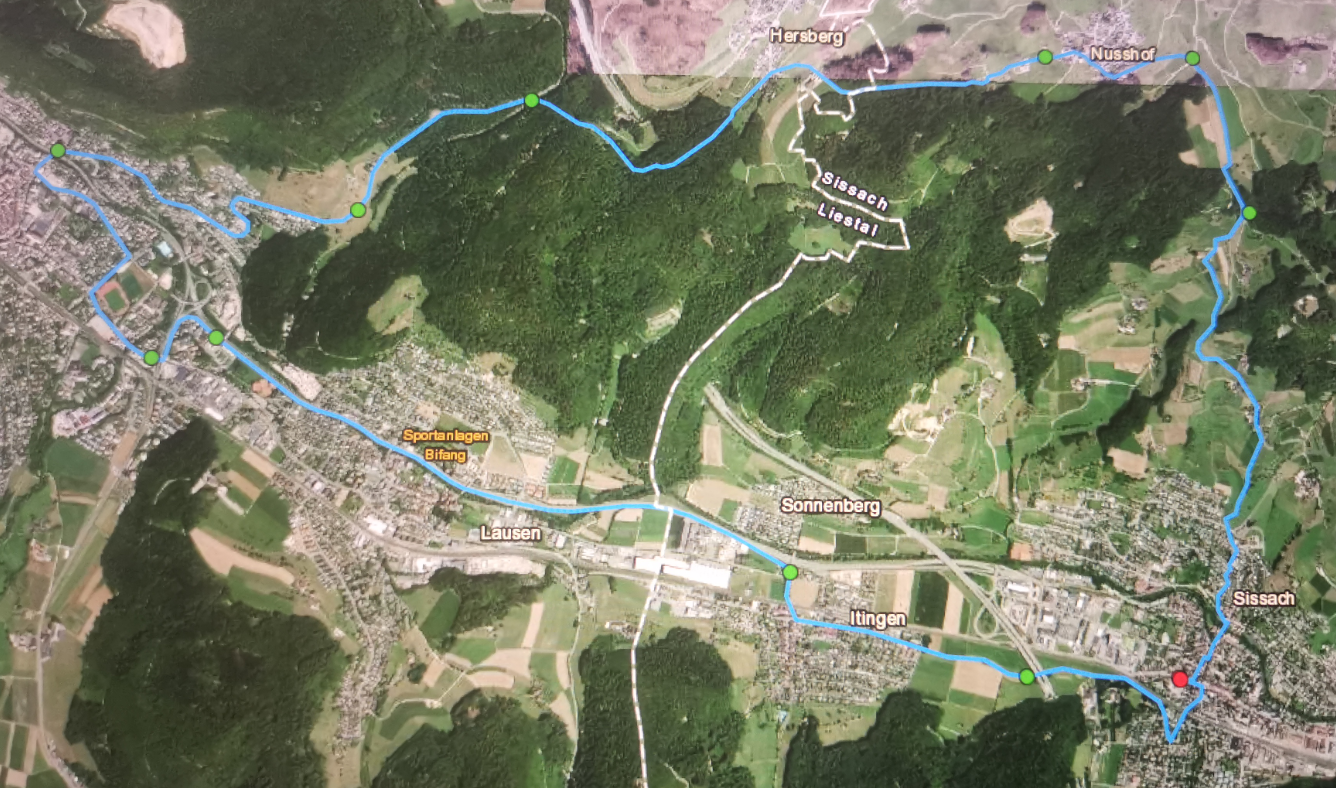 